ΑΔΑ: 69ΛΨ46ΝΚΠΔ-ΗΤ8«Εμπιστοσύνη στα Αστέρια μας»ΠΑΡΑΡΤΗΜΑ ΙΙ ΥΠΟΔΕΙΓΜΑ ΥΠΕΥΘΥΝΩΝ ΔΗΛΩΣΕΩΝ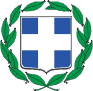 ΥΠΕΥΘΥΝΗ ΔΗΛΩΣΗ(άρθρο 8 Ν.1599/1986)Η ακρίβεια των στοιχείων που υποβάλλονται με αυτή τη δήλωση μπορεί να ελεγχθεί με βάση το αρχείο άλλων υπηρεσιών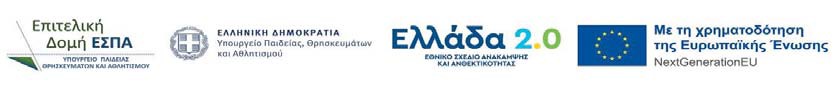 Σελ. 45/68ΠροςΕΙΔΙΚΟΣ ΛΟΓΑΡΙΑΣΜΟΣ ΚΟΝΔΥΛΙΩΝ ΕΡΕΥΝΑΣ ΑΠΘΕΙΔΙΚΟΣ ΛΟΓΑΡΙΑΣΜΟΣ ΚΟΝΔΥΛΙΩΝ ΕΡΕΥΝΑΣ ΑΠΘΕΙΔΙΚΟΣ ΛΟΓΑΡΙΑΣΜΟΣ ΚΟΝΔΥΛΙΩΝ ΕΡΕΥΝΑΣ ΑΠΘΕΙΔΙΚΟΣ ΛΟΓΑΡΙΑΣΜΟΣ ΚΟΝΔΥΛΙΩΝ ΕΡΕΥΝΑΣ ΑΠΘΕΙΔΙΚΟΣ ΛΟΓΑΡΙΑΣΜΟΣ ΚΟΝΔΥΛΙΩΝ ΕΡΕΥΝΑΣ ΑΠΘΕΙΔΙΚΟΣ ΛΟΓΑΡΙΑΣΜΟΣ ΚΟΝΔΥΛΙΩΝ ΕΡΕΥΝΑΣ ΑΠΘΟ – Η Όνομα:Επώνυμο:Όνομα και Επώνυμο Πατέρα:Όνομα και Επώνυμο Πατέρα:Όνομα και Επώνυμο Πατέρα:Όνομα και Επώνυμο Μητέρας:Όνομα και Επώνυμο Μητέρας:Όνομα και Επώνυμο Μητέρας:Ημερομηνία Γέννησης:Ημερομηνία Γέννησης:Ημερομηνία Γέννησης:Τόπος Γέννησης:Τόπος Γέννησης:Τόπος Γέννησης:Αριθμός Δελτίου Ταυτότητας:Αριθμός Δελτίου Ταυτότητας:Αριθμός Δελτίου Ταυτότητας:Τηλ.:Τόπος Κατοικίας:Τόπος Κατοικίας:Οδός:Αριθ.:	ΤΚ:Αριθ.:	ΤΚ:email:email:Με ατομική μου ευθύνη και γνωρίζοντας τις κυρώσεις που προβλέπονται από τις διατάξεις της Πρόσκλησης για το έργο «Εμπιστοσύνη στα Αστέρια μας» του ΤΑΑ, ως συμμετέχων δικαιούχος ή συνδικαιούχος (παρακαλούμε επιλέξτε) για τη Δράση ΙΙ στο έργο με τίτλο «…», δηλώνω ότι:Τα αναγραφόμενα στην ηλεκτρονική αίτηση υποβολής καθώς και όλα τα υποβαλλόμενα δικαιολογητικά και αρχεία που περιλαμβάνονται στον ηλεκτρονικό φάκελο της πρότασης είναι ακριβή και αληθή. Σε περίπτωση αντιφατικών υποβαλλόμενων στοιχείων θα λαμβάνονται υπόψη αυτά που έχουν δηλωθεί στο ΠΣ.Έχω λάβει γνώση του περιεχομένου της πρόσκλησης και των παραρτημάτων αυτής καθώς και των υποχρεώσεων που απορρέουν σε περίπτωση υπαγωγής του ερευνητικού έργου στις διατάξεις της Παρούσας Πρόσκλησης.Το υποβαλλόμενο έργο διασφαλίζει τις απαραίτητες συνθήκες ώστε να μη δημιουργούνται διακρίσεις σε βάρος των ευπαθών ομάδων, ιδίως ως προς την προσβασιμότητα σε υποδομές, υπηρεσίες και αγαθά.Αποδέχομαι οποιοδήποτε σχετικό έλεγχο για την εξακρίβωση των δηλωθέντων στοιχείων από τις αρμόδιες εθνικές ή κοινοτικές αρχές, καθώς και τη διασταύρωση αυτών με τα στοιχεία που παρέχονται από τα πληροφοριακά συστήματα δημοσίων υπηρεσιών και ασφαλιστικών οργανισμών.Το σύνολο των ενεργειών για την υλοποίηση του ερευνητικού έργου, όπως αυτές περιγράφονται στην Αίτηση Χρηματοδότησης θα γίνει με νόμιμο τρόπο, σύμφωνα με την Εγκριτική Απόφαση Χορήγησης Ενίσχυσης. Κάθε ερευνητής- ανεξαρτήτως επιπέδου- συμμετέχει σε μία και μοναδική πρόταση χρηματοδότησης του Εκπαιδευτικού Ιδρύματος ΑΠΘ. Από τον συγκεκριμένο περιορισμό εξαιρείται το Μέλος ΔΕΠ με την ιδιότητα του Επόπτη. Σε κάθε περίπτωση το Μέλος ΔΕΠ με την ιδιότητα του Επόπτη δύναται να έχει μια συμμετοχή ανά δράση.Γνωρίζω και αποδέχομαι πλήρως και ανεπιφύλακτα τις σχετικές απορρέουσες από την Πρόσκληση υποχρεώσεις του Α.Ε.Ι. που εκπροσωπώ, η μη τήρηση των οποίων ενδέχεται να συνεπάγεται διακοπή συμμετοχής του φορέα που εκπροσωπώ στο έργο «Εμπιστοσύνη στα αστέρια μας» και εφαρμογή της διαδικασίας ανάκτησης.Τηρούνται οι απαιτούμενες προϋποθέσεις συμμετοχής του Παραρτήματος ΙΙΙ και κατέχω τα απαιτούμενα δικαιολογητικά συμμετοχής του Παραρτήματος Ι.Ημερομηνία: …………………..Ο – Η ∆ηλ……….(Υπογραφή)Με ατομική μου ευθύνη και γνωρίζοντας τις κυρώσεις που προβλέπονται από τις διατάξεις της Πρόσκλησης για το έργο «Εμπιστοσύνη στα Αστέρια μας» του ΤΑΑ, ως συμμετέχων δικαιούχος ή συνδικαιούχος (παρακαλούμε επιλέξτε) για τη Δράση ΙΙ στο έργο με τίτλο «…», δηλώνω ότι:Τα αναγραφόμενα στην ηλεκτρονική αίτηση υποβολής καθώς και όλα τα υποβαλλόμενα δικαιολογητικά και αρχεία που περιλαμβάνονται στον ηλεκτρονικό φάκελο της πρότασης είναι ακριβή και αληθή. Σε περίπτωση αντιφατικών υποβαλλόμενων στοιχείων θα λαμβάνονται υπόψη αυτά που έχουν δηλωθεί στο ΠΣ.Έχω λάβει γνώση του περιεχομένου της πρόσκλησης και των παραρτημάτων αυτής καθώς και των υποχρεώσεων που απορρέουν σε περίπτωση υπαγωγής του ερευνητικού έργου στις διατάξεις της Παρούσας Πρόσκλησης.Το υποβαλλόμενο έργο διασφαλίζει τις απαραίτητες συνθήκες ώστε να μη δημιουργούνται διακρίσεις σε βάρος των ευπαθών ομάδων, ιδίως ως προς την προσβασιμότητα σε υποδομές, υπηρεσίες και αγαθά.Αποδέχομαι οποιοδήποτε σχετικό έλεγχο για την εξακρίβωση των δηλωθέντων στοιχείων από τις αρμόδιες εθνικές ή κοινοτικές αρχές, καθώς και τη διασταύρωση αυτών με τα στοιχεία που παρέχονται από τα πληροφοριακά συστήματα δημοσίων υπηρεσιών και ασφαλιστικών οργανισμών.Το σύνολο των ενεργειών για την υλοποίηση του ερευνητικού έργου, όπως αυτές περιγράφονται στην Αίτηση Χρηματοδότησης θα γίνει με νόμιμο τρόπο, σύμφωνα με την Εγκριτική Απόφαση Χορήγησης Ενίσχυσης. Κάθε ερευνητής- ανεξαρτήτως επιπέδου- συμμετέχει σε μία και μοναδική πρόταση χρηματοδότησης του Εκπαιδευτικού Ιδρύματος ΑΠΘ. Από τον συγκεκριμένο περιορισμό εξαιρείται το Μέλος ΔΕΠ με την ιδιότητα του Επόπτη. Σε κάθε περίπτωση το Μέλος ΔΕΠ με την ιδιότητα του Επόπτη δύναται να έχει μια συμμετοχή ανά δράση.Γνωρίζω και αποδέχομαι πλήρως και ανεπιφύλακτα τις σχετικές απορρέουσες από την Πρόσκληση υποχρεώσεις του Α.Ε.Ι. που εκπροσωπώ, η μη τήρηση των οποίων ενδέχεται να συνεπάγεται διακοπή συμμετοχής του φορέα που εκπροσωπώ στο έργο «Εμπιστοσύνη στα αστέρια μας» και εφαρμογή της διαδικασίας ανάκτησης.Τηρούνται οι απαιτούμενες προϋποθέσεις συμμετοχής του Παραρτήματος ΙΙΙ και κατέχω τα απαιτούμενα δικαιολογητικά συμμετοχής του Παραρτήματος Ι.Ημερομηνία: …………………..Ο – Η ∆ηλ……….(Υπογραφή)Με ατομική μου ευθύνη και γνωρίζοντας τις κυρώσεις που προβλέπονται από τις διατάξεις της Πρόσκλησης για το έργο «Εμπιστοσύνη στα Αστέρια μας» του ΤΑΑ, ως συμμετέχων δικαιούχος ή συνδικαιούχος (παρακαλούμε επιλέξτε) για τη Δράση ΙΙ στο έργο με τίτλο «…», δηλώνω ότι:Τα αναγραφόμενα στην ηλεκτρονική αίτηση υποβολής καθώς και όλα τα υποβαλλόμενα δικαιολογητικά και αρχεία που περιλαμβάνονται στον ηλεκτρονικό φάκελο της πρότασης είναι ακριβή και αληθή. Σε περίπτωση αντιφατικών υποβαλλόμενων στοιχείων θα λαμβάνονται υπόψη αυτά που έχουν δηλωθεί στο ΠΣ.Έχω λάβει γνώση του περιεχομένου της πρόσκλησης και των παραρτημάτων αυτής καθώς και των υποχρεώσεων που απορρέουν σε περίπτωση υπαγωγής του ερευνητικού έργου στις διατάξεις της Παρούσας Πρόσκλησης.Το υποβαλλόμενο έργο διασφαλίζει τις απαραίτητες συνθήκες ώστε να μη δημιουργούνται διακρίσεις σε βάρος των ευπαθών ομάδων, ιδίως ως προς την προσβασιμότητα σε υποδομές, υπηρεσίες και αγαθά.Αποδέχομαι οποιοδήποτε σχετικό έλεγχο για την εξακρίβωση των δηλωθέντων στοιχείων από τις αρμόδιες εθνικές ή κοινοτικές αρχές, καθώς και τη διασταύρωση αυτών με τα στοιχεία που παρέχονται από τα πληροφοριακά συστήματα δημοσίων υπηρεσιών και ασφαλιστικών οργανισμών.Το σύνολο των ενεργειών για την υλοποίηση του ερευνητικού έργου, όπως αυτές περιγράφονται στην Αίτηση Χρηματοδότησης θα γίνει με νόμιμο τρόπο, σύμφωνα με την Εγκριτική Απόφαση Χορήγησης Ενίσχυσης. Κάθε ερευνητής- ανεξαρτήτως επιπέδου- συμμετέχει σε μία και μοναδική πρόταση χρηματοδότησης του Εκπαιδευτικού Ιδρύματος ΑΠΘ. Από τον συγκεκριμένο περιορισμό εξαιρείται το Μέλος ΔΕΠ με την ιδιότητα του Επόπτη. Σε κάθε περίπτωση το Μέλος ΔΕΠ με την ιδιότητα του Επόπτη δύναται να έχει μια συμμετοχή ανά δράση.Γνωρίζω και αποδέχομαι πλήρως και ανεπιφύλακτα τις σχετικές απορρέουσες από την Πρόσκληση υποχρεώσεις του Α.Ε.Ι. που εκπροσωπώ, η μη τήρηση των οποίων ενδέχεται να συνεπάγεται διακοπή συμμετοχής του φορέα που εκπροσωπώ στο έργο «Εμπιστοσύνη στα αστέρια μας» και εφαρμογή της διαδικασίας ανάκτησης.Τηρούνται οι απαιτούμενες προϋποθέσεις συμμετοχής του Παραρτήματος ΙΙΙ και κατέχω τα απαιτούμενα δικαιολογητικά συμμετοχής του Παραρτήματος Ι.Ημερομηνία: …………………..Ο – Η ∆ηλ……….(Υπογραφή)Με ατομική μου ευθύνη και γνωρίζοντας τις κυρώσεις που προβλέπονται από τις διατάξεις της Πρόσκλησης για το έργο «Εμπιστοσύνη στα Αστέρια μας» του ΤΑΑ, ως συμμετέχων δικαιούχος ή συνδικαιούχος (παρακαλούμε επιλέξτε) για τη Δράση ΙΙ στο έργο με τίτλο «…», δηλώνω ότι:Τα αναγραφόμενα στην ηλεκτρονική αίτηση υποβολής καθώς και όλα τα υποβαλλόμενα δικαιολογητικά και αρχεία που περιλαμβάνονται στον ηλεκτρονικό φάκελο της πρότασης είναι ακριβή και αληθή. Σε περίπτωση αντιφατικών υποβαλλόμενων στοιχείων θα λαμβάνονται υπόψη αυτά που έχουν δηλωθεί στο ΠΣ.Έχω λάβει γνώση του περιεχομένου της πρόσκλησης και των παραρτημάτων αυτής καθώς και των υποχρεώσεων που απορρέουν σε περίπτωση υπαγωγής του ερευνητικού έργου στις διατάξεις της Παρούσας Πρόσκλησης.Το υποβαλλόμενο έργο διασφαλίζει τις απαραίτητες συνθήκες ώστε να μη δημιουργούνται διακρίσεις σε βάρος των ευπαθών ομάδων, ιδίως ως προς την προσβασιμότητα σε υποδομές, υπηρεσίες και αγαθά.Αποδέχομαι οποιοδήποτε σχετικό έλεγχο για την εξακρίβωση των δηλωθέντων στοιχείων από τις αρμόδιες εθνικές ή κοινοτικές αρχές, καθώς και τη διασταύρωση αυτών με τα στοιχεία που παρέχονται από τα πληροφοριακά συστήματα δημοσίων υπηρεσιών και ασφαλιστικών οργανισμών.Το σύνολο των ενεργειών για την υλοποίηση του ερευνητικού έργου, όπως αυτές περιγράφονται στην Αίτηση Χρηματοδότησης θα γίνει με νόμιμο τρόπο, σύμφωνα με την Εγκριτική Απόφαση Χορήγησης Ενίσχυσης. Κάθε ερευνητής- ανεξαρτήτως επιπέδου- συμμετέχει σε μία και μοναδική πρόταση χρηματοδότησης του Εκπαιδευτικού Ιδρύματος ΑΠΘ. Από τον συγκεκριμένο περιορισμό εξαιρείται το Μέλος ΔΕΠ με την ιδιότητα του Επόπτη. Σε κάθε περίπτωση το Μέλος ΔΕΠ με την ιδιότητα του Επόπτη δύναται να έχει μια συμμετοχή ανά δράση.Γνωρίζω και αποδέχομαι πλήρως και ανεπιφύλακτα τις σχετικές απορρέουσες από την Πρόσκληση υποχρεώσεις του Α.Ε.Ι. που εκπροσωπώ, η μη τήρηση των οποίων ενδέχεται να συνεπάγεται διακοπή συμμετοχής του φορέα που εκπροσωπώ στο έργο «Εμπιστοσύνη στα αστέρια μας» και εφαρμογή της διαδικασίας ανάκτησης.Τηρούνται οι απαιτούμενες προϋποθέσεις συμμετοχής του Παραρτήματος ΙΙΙ και κατέχω τα απαιτούμενα δικαιολογητικά συμμετοχής του Παραρτήματος Ι.Ημερομηνία: …………………..Ο – Η ∆ηλ……….(Υπογραφή)Με ατομική μου ευθύνη και γνωρίζοντας τις κυρώσεις που προβλέπονται από τις διατάξεις της Πρόσκλησης για το έργο «Εμπιστοσύνη στα Αστέρια μας» του ΤΑΑ, ως συμμετέχων δικαιούχος ή συνδικαιούχος (παρακαλούμε επιλέξτε) για τη Δράση ΙΙ στο έργο με τίτλο «…», δηλώνω ότι:Τα αναγραφόμενα στην ηλεκτρονική αίτηση υποβολής καθώς και όλα τα υποβαλλόμενα δικαιολογητικά και αρχεία που περιλαμβάνονται στον ηλεκτρονικό φάκελο της πρότασης είναι ακριβή και αληθή. Σε περίπτωση αντιφατικών υποβαλλόμενων στοιχείων θα λαμβάνονται υπόψη αυτά που έχουν δηλωθεί στο ΠΣ.Έχω λάβει γνώση του περιεχομένου της πρόσκλησης και των παραρτημάτων αυτής καθώς και των υποχρεώσεων που απορρέουν σε περίπτωση υπαγωγής του ερευνητικού έργου στις διατάξεις της Παρούσας Πρόσκλησης.Το υποβαλλόμενο έργο διασφαλίζει τις απαραίτητες συνθήκες ώστε να μη δημιουργούνται διακρίσεις σε βάρος των ευπαθών ομάδων, ιδίως ως προς την προσβασιμότητα σε υποδομές, υπηρεσίες και αγαθά.Αποδέχομαι οποιοδήποτε σχετικό έλεγχο για την εξακρίβωση των δηλωθέντων στοιχείων από τις αρμόδιες εθνικές ή κοινοτικές αρχές, καθώς και τη διασταύρωση αυτών με τα στοιχεία που παρέχονται από τα πληροφοριακά συστήματα δημοσίων υπηρεσιών και ασφαλιστικών οργανισμών.Το σύνολο των ενεργειών για την υλοποίηση του ερευνητικού έργου, όπως αυτές περιγράφονται στην Αίτηση Χρηματοδότησης θα γίνει με νόμιμο τρόπο, σύμφωνα με την Εγκριτική Απόφαση Χορήγησης Ενίσχυσης. Κάθε ερευνητής- ανεξαρτήτως επιπέδου- συμμετέχει σε μία και μοναδική πρόταση χρηματοδότησης του Εκπαιδευτικού Ιδρύματος ΑΠΘ. Από τον συγκεκριμένο περιορισμό εξαιρείται το Μέλος ΔΕΠ με την ιδιότητα του Επόπτη. Σε κάθε περίπτωση το Μέλος ΔΕΠ με την ιδιότητα του Επόπτη δύναται να έχει μια συμμετοχή ανά δράση.Γνωρίζω και αποδέχομαι πλήρως και ανεπιφύλακτα τις σχετικές απορρέουσες από την Πρόσκληση υποχρεώσεις του Α.Ε.Ι. που εκπροσωπώ, η μη τήρηση των οποίων ενδέχεται να συνεπάγεται διακοπή συμμετοχής του φορέα που εκπροσωπώ στο έργο «Εμπιστοσύνη στα αστέρια μας» και εφαρμογή της διαδικασίας ανάκτησης.Τηρούνται οι απαιτούμενες προϋποθέσεις συμμετοχής του Παραρτήματος ΙΙΙ και κατέχω τα απαιτούμενα δικαιολογητικά συμμετοχής του Παραρτήματος Ι.Ημερομηνία: …………………..Ο – Η ∆ηλ……….(Υπογραφή)Με ατομική μου ευθύνη και γνωρίζοντας τις κυρώσεις που προβλέπονται από τις διατάξεις της Πρόσκλησης για το έργο «Εμπιστοσύνη στα Αστέρια μας» του ΤΑΑ, ως συμμετέχων δικαιούχος ή συνδικαιούχος (παρακαλούμε επιλέξτε) για τη Δράση ΙΙ στο έργο με τίτλο «…», δηλώνω ότι:Τα αναγραφόμενα στην ηλεκτρονική αίτηση υποβολής καθώς και όλα τα υποβαλλόμενα δικαιολογητικά και αρχεία που περιλαμβάνονται στον ηλεκτρονικό φάκελο της πρότασης είναι ακριβή και αληθή. Σε περίπτωση αντιφατικών υποβαλλόμενων στοιχείων θα λαμβάνονται υπόψη αυτά που έχουν δηλωθεί στο ΠΣ.Έχω λάβει γνώση του περιεχομένου της πρόσκλησης και των παραρτημάτων αυτής καθώς και των υποχρεώσεων που απορρέουν σε περίπτωση υπαγωγής του ερευνητικού έργου στις διατάξεις της Παρούσας Πρόσκλησης.Το υποβαλλόμενο έργο διασφαλίζει τις απαραίτητες συνθήκες ώστε να μη δημιουργούνται διακρίσεις σε βάρος των ευπαθών ομάδων, ιδίως ως προς την προσβασιμότητα σε υποδομές, υπηρεσίες και αγαθά.Αποδέχομαι οποιοδήποτε σχετικό έλεγχο για την εξακρίβωση των δηλωθέντων στοιχείων από τις αρμόδιες εθνικές ή κοινοτικές αρχές, καθώς και τη διασταύρωση αυτών με τα στοιχεία που παρέχονται από τα πληροφοριακά συστήματα δημοσίων υπηρεσιών και ασφαλιστικών οργανισμών.Το σύνολο των ενεργειών για την υλοποίηση του ερευνητικού έργου, όπως αυτές περιγράφονται στην Αίτηση Χρηματοδότησης θα γίνει με νόμιμο τρόπο, σύμφωνα με την Εγκριτική Απόφαση Χορήγησης Ενίσχυσης. Κάθε ερευνητής- ανεξαρτήτως επιπέδου- συμμετέχει σε μία και μοναδική πρόταση χρηματοδότησης του Εκπαιδευτικού Ιδρύματος ΑΠΘ. Από τον συγκεκριμένο περιορισμό εξαιρείται το Μέλος ΔΕΠ με την ιδιότητα του Επόπτη. Σε κάθε περίπτωση το Μέλος ΔΕΠ με την ιδιότητα του Επόπτη δύναται να έχει μια συμμετοχή ανά δράση.Γνωρίζω και αποδέχομαι πλήρως και ανεπιφύλακτα τις σχετικές απορρέουσες από την Πρόσκληση υποχρεώσεις του Α.Ε.Ι. που εκπροσωπώ, η μη τήρηση των οποίων ενδέχεται να συνεπάγεται διακοπή συμμετοχής του φορέα που εκπροσωπώ στο έργο «Εμπιστοσύνη στα αστέρια μας» και εφαρμογή της διαδικασίας ανάκτησης.Τηρούνται οι απαιτούμενες προϋποθέσεις συμμετοχής του Παραρτήματος ΙΙΙ και κατέχω τα απαιτούμενα δικαιολογητικά συμμετοχής του Παραρτήματος Ι.Ημερομηνία: …………………..Ο – Η ∆ηλ……….(Υπογραφή)Με ατομική μου ευθύνη και γνωρίζοντας τις κυρώσεις που προβλέπονται από τις διατάξεις της Πρόσκλησης για το έργο «Εμπιστοσύνη στα Αστέρια μας» του ΤΑΑ, ως συμμετέχων δικαιούχος ή συνδικαιούχος (παρακαλούμε επιλέξτε) για τη Δράση ΙΙ στο έργο με τίτλο «…», δηλώνω ότι:Τα αναγραφόμενα στην ηλεκτρονική αίτηση υποβολής καθώς και όλα τα υποβαλλόμενα δικαιολογητικά και αρχεία που περιλαμβάνονται στον ηλεκτρονικό φάκελο της πρότασης είναι ακριβή και αληθή. Σε περίπτωση αντιφατικών υποβαλλόμενων στοιχείων θα λαμβάνονται υπόψη αυτά που έχουν δηλωθεί στο ΠΣ.Έχω λάβει γνώση του περιεχομένου της πρόσκλησης και των παραρτημάτων αυτής καθώς και των υποχρεώσεων που απορρέουν σε περίπτωση υπαγωγής του ερευνητικού έργου στις διατάξεις της Παρούσας Πρόσκλησης.Το υποβαλλόμενο έργο διασφαλίζει τις απαραίτητες συνθήκες ώστε να μη δημιουργούνται διακρίσεις σε βάρος των ευπαθών ομάδων, ιδίως ως προς την προσβασιμότητα σε υποδομές, υπηρεσίες και αγαθά.Αποδέχομαι οποιοδήποτε σχετικό έλεγχο για την εξακρίβωση των δηλωθέντων στοιχείων από τις αρμόδιες εθνικές ή κοινοτικές αρχές, καθώς και τη διασταύρωση αυτών με τα στοιχεία που παρέχονται από τα πληροφοριακά συστήματα δημοσίων υπηρεσιών και ασφαλιστικών οργανισμών.Το σύνολο των ενεργειών για την υλοποίηση του ερευνητικού έργου, όπως αυτές περιγράφονται στην Αίτηση Χρηματοδότησης θα γίνει με νόμιμο τρόπο, σύμφωνα με την Εγκριτική Απόφαση Χορήγησης Ενίσχυσης. Κάθε ερευνητής- ανεξαρτήτως επιπέδου- συμμετέχει σε μία και μοναδική πρόταση χρηματοδότησης του Εκπαιδευτικού Ιδρύματος ΑΠΘ. Από τον συγκεκριμένο περιορισμό εξαιρείται το Μέλος ΔΕΠ με την ιδιότητα του Επόπτη. Σε κάθε περίπτωση το Μέλος ΔΕΠ με την ιδιότητα του Επόπτη δύναται να έχει μια συμμετοχή ανά δράση.Γνωρίζω και αποδέχομαι πλήρως και ανεπιφύλακτα τις σχετικές απορρέουσες από την Πρόσκληση υποχρεώσεις του Α.Ε.Ι. που εκπροσωπώ, η μη τήρηση των οποίων ενδέχεται να συνεπάγεται διακοπή συμμετοχής του φορέα που εκπροσωπώ στο έργο «Εμπιστοσύνη στα αστέρια μας» και εφαρμογή της διαδικασίας ανάκτησης.Τηρούνται οι απαιτούμενες προϋποθέσεις συμμετοχής του Παραρτήματος ΙΙΙ και κατέχω τα απαιτούμενα δικαιολογητικά συμμετοχής του Παραρτήματος Ι.Ημερομηνία: …………………..Ο – Η ∆ηλ……….(Υπογραφή)